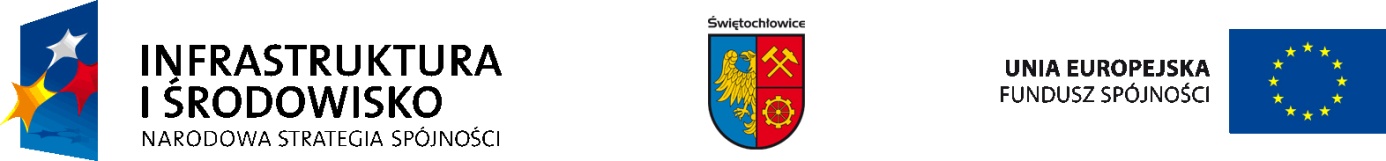 Świętochłowice, 16.07.2012 r.ZPU. 271.23.752.2012		          wszyscy uczestnicy postępowania                                    ubiegający się o udzielenie zamówienia publicznegodotyczy  postępowania o udzielenie zamówienia publicznego na pełnienie obowiązków inspektora nadzoru inwestorskiego oraz prowadzenia działań promocyjnych dla realizacji projektu pn. „Oczyszczenie i zabezpieczenie przed wtórną degradacją stawu Kalina oraz  rewitalizacja terenu przyległego” w ramach Programu Operacyjnego Infrastruktura i Środowisko, Priorytet II.-Gospodarka Odpadami i Ochrona Powierzchni Ziemi, Działanie 2.2 Przywracanie terenom zdegradowanym wartości przyrodniczych i ochrona brzegów morskich.Działając w trybie art.38 ust. 1, ust. 2  ustawy z dnia 29.01.2004r. Prawo zamówień publicznych (tekst jedn. z 2010r. Dz. U. nr 113, poz. 759, z póżn. zm.) Zamawiający przedkłada odpowiedzi na pytania, dotyczące wyjaśnienia treści specyfikacji istotnych warunków zamówienia.Pytanie 1W § 2 ust. 1pkt. b) wskazano, że termin zakończenia to termin do zatwierdzenia przez Zamawiającego raportu końcowego, nie dłużej jednak niż do dnia 31.07.2015r. Natomiast w § 1 ust. 4 oraz w § 2 ust 2 nie wprowadzono granicznej daty 31.07.2015r. w celu uniknięcia niejasności co do okresu obowiązywania umowy wnosimy o dopisanie w § 1 ust. 4 oraz § 2 ust „nie dłużej jednak niż do dnia 31.07.2015r” OdpowiedźNie ma „niejasności” w zapisach umowy dotyczących terminu końcowego jej obowiązywania.Zamawiający nie widzi potrzeby trzykrotnego wskazywania i powtarzania daty 31.07.2015 jako planowanego terminu zakończenia sprawowania nadzoru inwestorskiego.  Ponadto w specyfikacji istotnych warunków zamówienia, która stanowi załącznik do umowy Zamawiający również określił  termin zakończenia zamówienia wskazując datę dzienną na  31.07.2015.Pytanie 2W § ust. 1 nie czytelne są zapisy odnośnie wynagrodzenia. § 5 ust 1 pkt A) mówi o wynagrodzeniu miesięcznym ryczałtowym. Z § 5 ust. 6 i 7 wynika, że wynagrodzenie będzie obliczone w oparciu o faktyczną ilość miesięcy. Nie zrozumiała w tym kontekście jest treść pkt B) i C) z § 5 ust. 1, gdyż brzmi on następująco:§5 ust. 1 Strony ustalają wynagrodzenie ryczałtowe za pełnienie obowiązków inspektora nadzoru inwestorskiego, pomocy technicznej i merytorycznej Projektu za jeden miesiąc pełnienia obowiązków wysokości:B) za cały okres obowiązywania umowy w wysokości wynikającej z formularza oferty:…………………..zł nettoSłownie…………………………………netto…………………………zł bruttoVAT…………….zł tj……………………..%C) w tym za prowadzenie działań promocyjnych: …………………zł netto,Słownie:………………………..netto,………………......zł bruttoSłownie:…………………………………brutto, VAT………………..zł tj. ……………%W naszej ocenie wynagrodzenie powinno się odnosić do wynagrodzeń miesięcznych ryczałtowych, których iloczyn w przypadku realizacji zamówienia do 31.07.2015 r to maksymalna kwota wynagrodzenia. Jednocześnie w celu zapewnienia wykonawcy wynagrodzenia w przypadku przedłużenia terminu wykonywania umowy zgodnie z § 9 ust. 4 powinny być wprost wprowadzone zapisy, że w przypadku wydłużenia terminu wykonywania umowy zmianie ulegnie maksymalne wynagrodzenie umowne o kwotę stanowiącą iloczyn wynagrodzenia miesięcznego i ilości miesięcy wykonania umowy. W aktualnym brzmieniu projektu umowy nie jest bowiem jasne z uwagi na wpisane w § 5 ust. 1 pkt 5  kwoty za cały okres obowiązywania umowy i nie przewidzenia zmiany umowy w § 9 w zakresie wynagrodzenia, czy w razie wydłużenia umowy wykonawca otrzyma wynagrodzenie za wykonana usługę.OdpowiedźZasady dotyczące należnego Wykonawcy wynagrodzenia są jasne i całościowo określone  w treści § 5 umowy zatytułowanego „Wynagrodzenie i zapłata wynagrodzenia”. Zamawiający wyraźnie wskazał w § 5 ust. 6, że  „ Wykonawca otrzyma wynagrodzenie obliczone w oparciu o faktyczną ilość miesięcy pełnienia nadzoru inwestorskiego potwierdzoną przez  przedstawiciela Zamawiającego”.  Dalej Zamawiający w ust. 7 § 5 umowy określił, że „Przedłużenie  lub  skrócenie  terminu  pełnienia obowiązków inspektora nadzoru inwestorskiego nie będzie miało wpływu na zmianę wysokości miesięcznego wynagrodzenia  ryczałtowego „. W tym samym paragrafie umowy w ust. 2  wskazano , że  „ Wynagrodzenie wynikające z formularza oferty może ulec zmianie w zależności od ilości miesięcy pełnienia obowiązków inspektora nadzoru. Wynagrodzenie za jeden miesiąc pełnienia obowiązków inspektora  jest stałe przez cały okres obowiązywania umowy”.Zatem przyjęto formę wynagrodzenia opartą o stałe miesięczne wynagrodzenie jako ryczałt oraz  wynagrodzenie całościowe, zmienne w zależności od ilości miesięcy sprawowania nadzoru inwestorskiego.  Ponadto Zamawiający w specyfikacji istotnych warunków zamówienia w rozdziale 12 „ Opis sposobu obliczenia ceny oferty „ wskazał , że przedłużenie terminu  pełnienia obowiązków inspektora nadzoru inwestorskiego nie będzie miało wpływu na zmianę wysokości miesięcznego wynagrodzenia ryczałtowego. Wykonawca do wyliczenia wynagrodzenia za cały okres obowiązywania umowy winien  przyjąć okres 35 miesięcy. Pytanie 3Wnosimy o doprecyzowanie okresu gwarancji, o którym mowa w § 7 ust. 1. W celu kalkulacji oferty konieczna jest bowiem wiedza jaki jest okres gwarancji dla wykonawcy robót budowlanych.OdpowiedźZamawiający będzie żądał od Wykonawcy robót budowlanych udzielenia gwarancji na roboty budowlane  na  okres 60 miesięcy tj. na okres trwałości Projektu.Wobec powyższego Zamawiający dokona modyfikacji zapisów umowy - § 7 ust. 1 w ten sposób, że otrzyma on następujące brzmienie : „W okresie gwarancji Wykonawca będzie realizował obowiązki inspektora nadzoru  w zakresie niezbędnym do prawidłowego wykonania przez Wykonawcę robót budowlanych zadań wynikających z udzielonej 60 miesięcznej  gwarancji.”Pytanie 4W § 8 przewidziano jednostronnie dla Zamawiającego kary umowne, co narusza zasadę prawa cywilnego równości stron stosunku prawnego. Takie działanie niezgodne jest też z prawem zamówień publicznych, co znalazło odzwierciedlenie w orzeczeniu KIO2010-10-18 KIO 2175/10, zgodnie
z którym postanowienia umowy zawartej w trypie PZP nie mogą być korzystne tylko dla jednej strony i nakładać tylko na jedną stronę odpowiednio same obowiązki lub przyznawać jej same przywileje. Celem wprowadzenia kar umownych jest dyscyplinowanie stron do prawidłowego i terminowego wywiązywania się z przyjętych w umowie obowiązków. Żadne z przepisów prawa, czy to cywilnego, czy to zamówień publicznych, nie zakazują, iż pewne obowiązki nie mogą być nałożone  również na zamawiającego, zwłaszcza jeżeli to od tej strony stosunku umownego zależy w dużej mierze terminowość realizowanego kontrakt ( wyrok KIO z 2010-10-18 KIO 2175/10). Wskazać też należy, 
ze zgodnie z § 484 Kc kara umowna stanowi zryczałtowane odszkodowanie i nie może być wyrównana. Zbyt wygórowana kara umowna oraz brak ograniczenia naliczania kary umownej 
i w konsekwencji jej wygórowana wysokość może wpłynąć na nieterminowość kontraktu dla wykonawcy i bezpodstawne wzbogacenie Zamawiającego. W tym miejscu przypomnieć należy, 
iż za zasadnicze kryterium oceny rażącego wygórowania zastrzeżonej kary umownej należy uznać stosunek wysokości zastrzeżonej kary umownej do wysokości szkody doznanej przez wierzyciela, stopień winy dłużnika, jeśli na tej zasadzie oparta jest odpowiedzialność, stosunek kary umownej
do wartości spełnionego świadczenia, wartość robót ustalonych w umowie, w której kara została zastrzeżona, jak i przyczynienie się wierzyciela szkody. W § 8 ust. 1 i 2 wprowadzono w sposób ukryty kary w wysokości 120% wynagrodzenia umownego brutto ( brak wynagrodzenia plus kara 20%). Wskazać należy, iż w przypadku odstąpienia od umowy strony zwracają sobie wzajemnie to co otrzymały w naturze, a jeżeli nie jest to możliwe dochodzi do stosownego rozliczenia. Brak rozliczenia za wykonaną usługę wykonawcy w przypadku odstąpienia od umowy stanowi więc bezpodstawne wzbogacenie Zamawiającego względnie ukrytą karę umowną. W takiej sytuacji dojdzie do sporu sądowego, podczas którego to sąd będzie oceniał i markował zgodnie z wyżej wskazanymi kryteriami zasadność naliczenia tak drastycznej kary umownej, która w praktyce nie jest absolutnie stosowna.Mając powyższe na uwadze wnosimy o zmianę zapisów § 8 na:1.Wykonawca może zostać obciążony karą umowną:a) W wysokości 10% wynagrodzenia brutto, o którym mowa w § 5 ust. 1 B) w przypadku odstąpienia lub rozwiązania umowy przez Wykonawcę lub Zamawiającego z winy Wykonawcy,b) Za opóźnianie w przygotowaniu dokumentacji w zakresie określonym w programie operacyjnym Infrastruktura i Środowisko obejmującej:-przygotowywanie wniosków o płatność pośrednią, końcową oraz wniosków o zaliczki;-przygotowywanie sprawozdań, w terminach określonych w umowie o dofinansowanie i zasadach programu Operacyjnego Infrastruktura i Środowisko;-przygotowywanie wniosków o rozliczenie zaliczki;-przygotowywanie wniosków o zaliczkę, płatność pośrednią i końcową w zakresie otrzymanej przez Zamawiającego pożyczki z Wojewódzkiego Funduszu Ochrony Środowiska i Gospodarki Wodnej w Katowicach; w wysokości 0,05% wynagrodzenia brutto określonego w ust lit B) §5 niniejszej umowy za każdy dzień zwłoki.b)za zwłokę w przeprowadzeniu promocji projektu w wysokości 0,05% wynagrodzenia brutto określonego w ust. 1 lit. B) §5 niniejszej umowy za każdy dzień zwłoki.c)za zwłokę w sporządzaniu raportów: otwarcia, miesięcznych technicznych, dotyczących sporów oraz końcowego w wysokości 0,1% wynagrodzenia brutto określonego w ust. 1 lit B) §niniejszej umowy za każdy dzień zwłoki.2.Zamawiający może zostać obciążony kara umowną:a)w wysokości 10% wynagrodzenia brutto, o którym mowa w § 5 ust. 1  B), w przypadku odstąpienia lub rozwiązania umowy przez Wykonawcę lub Zamawiającego z winy Zamawiającego,b)w wysokości 0,05% wynagrodzenia brutto, o którym mowa w §ust. 1 B) w przypadku braku współdziałania Zamawiającego w wykonaniu umowy.3.Łączna wartość kar umownych naliczonych każdej ze stron nie może przekroczyć 15% wartości umowy brutto.4.Roszczenia o zapłatę należnych nie będą pozbawiać Stron prawa żądania zapłaty odszkodowania uzupełniającego na zasadach ogólnych.OdpowiedźOdnosząc się do wniesionych uwag dotyczących wysokości  kar umownych oraz zasad ich naliczaniaZamawiający dokona modyfikacji zapisów umowy - §   8  „ Kary umowne i odstąpienie od umowy”w ten sposób,  że §   8  umowy otrzyma on następujące brzmienie : 1. Wykonawca zapłaci Zamawiającemu karę za odstąpienie od umowy przez Zamawiającego z przyczyn  leżących po stronie Wykonawcy w wysokości 20 %  wynagrodzenia  brutto określonego w ust. 1 lit. B) § 5 niniejszej umowy.2. Zamawiający zapłaci Wykonawcy karę za odstąpienie od umowy z przyczyn  leżących po stronie Zamawiającego w wysokości 20%  wynagrodzenia  brutto określonego w ust. 1 lit. B) § 5 niniejszej umowy.3.W przypadku odstąpienia od umowy strony postanawiają, że:a) Wykonawca wspólnie z Zamawiającym sporządzą protokół inwentaryzacji wykonanych usług  na dzień odstąpienia od umowy.b) Wykonawca zabezpieczy przerwane usługi, a ich koszt i czynności zabezpieczające poniesie ta strona, która odstąpiła od umowy.c) Zamawiający jest zobowiązany do odbioru wykonanych usług i zapłaty należnego wynagrodzenia za wykonane  usługi 4.Odstąpienie następuje poprzez pisemne oświadczenie woli Zamawiającego. Oświadczenie może być złożone bezpośrednio w siedzibie drugiej strony bądź przesłane listem poleconym za zwrotnym potwierdzeniem odbioru.5.Wykonawca zapłaci Zamawiającemu karę umowną za: a) za opóźnienia w przygotowaniu dokumentacji w zakresie określonym w Programie Operacyjnym Infrastruktura i Środowisko  obejmującej: -przygotowywanie wniosków o płatność pośrednią, końcową oraz wniosków o zaliczki;-przygotowywanie sprawozdań, w terminach określonych w umowie o dofinansowanie i zasadach Programu Operacyjnego Infrastruktura i Środowisko -przygotowywanie wniosków o rozliczenie zaliczki;-przygotowywanie wniosków o zaliczkę, płatność pośrednią i końcową w zakresie otrzymanej przez  Zamawiającego pożyczki z Wojewódzkiego Funduszu Ochrony Środowiska i Gospodarki Wodnej w Katowicach w wysokości 0,1% wynagrodzenia brutto określonego w ust. 1 lit. B) § 5 niniejszej umowy za każdy dzień zwłoki.b) za opóźnienia w przeprowadzeniu promocji projektu w wysokości 0,1% wynagrodzenia brutto określonego w ust. 1 lit. B) § 5 niniejszej umowy za każdy dzień zwłoki.c) za opóźnienia w sporządzaniu raportów: otwarcia, miesięcznych, technicznych, dotyczących sporów oraz końcowego w wysokości 0,1% wynagrodzenia brutto określonego w ust. 1 lit. B) § 5 niniejszej umowy za każdy dzień zwłoki.6.Jeżeli na skutek niewykonania lub nienależytego wykonania przedmiotu umowy Zamawiający poniesie szkodę, to Wykonawca zobowiązuje się pokryć tę szkodę w pełnej wysokości. 7.Jeżeli Wykonawca ponosi winę za odstąpienie od umowy, Zamawiający musi zastosować kary i potrącenia wynikające z postanowień niniejszej umowy. 8..Strony zastrzegają sobie prawo dochodzenia odszkodowania uzupełniającego, przewyższającego wysokość zastrzeżonych kar umownych na zasadach ogólnych kodeksu cywilnego.Pytanie 5W umowie nie zabezpieczono roszczenia wykonawcy o zapłatę, podczas gdy wszelkie roszczenia Zamawiającego są obostrzone karami umownymi oraz prawem odstąpienia. W celu zrównoważenia interesów stron sugerujemy wprowadzenie zapisu w § 5 ust.19:Wykonawca uprawniony jest do wstrzymania prac, jeżeli Zamawiające jest w opóźnieniu z zapłatą wynagrodzenia o ponad 21 dni od terminu płatności, a w przypadku nie uregulowania należności po wezwaniu do zapłaty w terminie 14 dni Wykonawca uprawniony jest do odstąpienia od umowy 
w terminie 21 dni od bezskutecznego terminu do zapłaty.OdpowiedźZamawiający nie wprowadzi  dodatkowego ust. 19 do § 5 umowy o treści   jak w pytaniu.Pytanie 6Zgodnie z zapisami § 6 ust. 2 wykonawca ponosi odpowiedzialność w pełnym zakresie za szkodę rzeczywistą i utracone korzyści za wady w przedmiocie umowy wobec Zamawiającego oraz osób trzecich w tym podwykonawców. Takie uregulowanie odpowiedzialności znacznie wpływa na ryzyko wykonawcy, a tym samym powyższa koszty. Wnosimy o zmianę zapisu na: § 6 ust. 2 Odpowiedzialność Wykonawcy ograniczona jest do rzeczywistej szkody Zamawiającego 
z wyłączeniem utraconych korzyści.OdpowiedźZamawiający nie dokona zmiany zapisu § 6 ust. 2 wzoru umowy.Pytanie 7SIWZ Rozdział 3, OPZ, pkt 4.2- Czy Zamawiający zapewni bezpłatną dostępność terenu w celu posadowienia tablic informacyjnych i tablic pamiątkowych?OdpowiedźZamawiający udostępni teren bezpłatnie, ponieważ tablice będą zamontowane na działce, której właścicielem jest Gmina Świętochłowice.Pytanie 8SIWZ Rozdział 3, OPZ, pkt 2. – Zgodnie z art. 18 oraz art. 22 Prawa budowlanego zorganizowanie procesu budowy oraz przekazanie Wykonawcy robót terenu budowy leży w gestii Inwestora. Prosimy o wykreślenie poniższych zapisów z OPZ oraz wzoru umowy:„- powiadomienie organu  nadzoru budowlanego o terminie rozpoczęcia robót”oraz ze zdania:„- przekazywanie Wykonawcom robót, w imieniu Zamawiającego, projektów budowlanych, pozwolenia na budowę i prawo dostępu do terenu budowy w terminach określonych 
w harmonogramie prowadzenia robót,”zapisu: „….prawo dostępu do terenu budowy….”OdpowiedźZamawiający pozostawia bez zmian zapisy dotyczące określenia zakresu czynności wykonywanych przez inspektora nadzoru inwestorskiego.  Z treści przepisu art. 18, oraz art. 22  ustawy z dnia 7.07.1994 r. Prawo budowlane (tekst jedn. Dz. U. z 2010 r,, Nr 243, poz. 1623 z późn. zm.), nie wynika , że wskazane obowiązki musi wykonać wyłącznie inwestor.Pytanie 9Prosimy o podanie szacunkowej wartości robót budowlanych, które mają być nadzorowane 
w ramach usługi inspektora nadzoru inwestorskiego.OdpowiedźZamawiający w ogłoszeniu o zamówieniu opublikowanym  w Dzienniku Urzędowym  Unii Europejskiej pod nr 2012197397 w sekcji II.2.1) „Całkowita wielkość lub zakres”,  wskazał, że szacunkowa  wartość  przedmiotowego zamówienia bez podatku VAT została określona na kwotę 1.173.688zł. Zamawiający wskazuje, że wypełnienie tej części ogłoszenia jest nieobowiązkowe. Zamawiający nie ma obowiązku ujawniania na tym etapie postępowania wartości szacunkowej zamówienia robót budowlanych, które mają być nadzorowane w ramach usługi inspektora nadzoru. Nieujawnienie tej informacji nie narusza zasady jawności postępowania oraz zasady uczciwej konkurencji i równego traktowania wykonawców ( vide ; wyrok  Krajowej Izby Odwoławczej   z dnia 24.02.2012 w sprawie o syg. akt 302/12.)Pytanie 10W celu wyceny usługi inspektora nadzoru inwestorskiego prosimy o podanie przewidywanej daty wszczęcia postępowania przetargowego na wybór wykonawcy robót.OdpowiedźZamawiający zgodnie z harmonogramem realizacji Projektu przewiduje wszczęcie postępowania na roboty budowlane objęte Projektem w pierwszej połowie października 2012. Termin wszczęcia postępowania w planowanym terminie uzależniony jest także od działań inspektora nadzoru ( vide : zakres czynności inspektora nadzoru ).Pytanie 11Załącznik  nr 9 Wzór Umowy § 5 Wynagrodzenie i zapłata wynagrodzenia - Jaki dokument będzie podstawą do wystawienia faktur kwartalnych zgodnie z ust. 9 b) ?.OdpowiedźPodstawą wystawienia faktury kwartalnej będą zatwierdzone przez Zamawiającego trzy ( 3 )  raporty miesięczne.  Zamawiający w opisie przedmiotu zamówienia określił, że do obowiązków inspektora nadzoru należeć będzie m.in. sporządzanie miesięcznych raportów określił też sposób ich sporządzania i zatwierdzania przez zamawiającego.Jednakże dla przejrzystości postępowania Zamawiający dokona zmiany zapisu  § 5 ust. 9 pkt B) umowy w ten sposób, że otrzyma on następujące brzmienie :„75% wynagrodzenia określonego w ust. 1 lit. B) niniejszego paragrafu będzie płacone  na podstawie faktur  wystawianych nie częściej niż raz na kwartał, podstawą do wystawienia faktury kwartalnej będą zatwierdzone przez Zamawiającego trzy ( 3 ) raporty miesięczne obejmujące dany kwartał „Pytanie 12Prosimy o potwierdzenie, że poprzez wymóg dotyczący doświadczenia zawodowego Specjalisty ds. Ochrony Środowiska, o którym mowa w Rozdziale 5 SIWZ, pkt 1,3 ppkt 5 ( str.9 ), tj. „co najmniej 5 lat doświadczenia zawodowego przy kierowaniu lub nadzorowaniu robót/ prac związanych z gospodarka odpadami, w ramach której opracowywał dokumentacje z zakresu ochrony środowiska” należy rozumieć również kierowanie pracami zespołu projektowego. Ponadto prosimy o wyjaśnienie jaki rodzaj dokumentacji Zamawiający ma na myśli (dokumentację projektową, dokumentacje dot. wykonywanych robót, dokumentację podwykonawczą) ?OdpowiedźRodzaj  dokumentacji z zakresu ochrony środowiska wymagany przez Zamawiającego dla potwierdzenia doświadczenia specjalisty ds. ochrony środowiska został dokładnie opisany przez Zamawiającego poprzez następujący zapis  w specyfikacji : co najmniej 5 letni okres doświadczenia zawodowego przy kierowaniu lub nadzorowaniu robót/prac związanych z gospodarką odpadami w ramach której opracowywał dokumentacje z zakresu ochrony środowiska związane z ewidencją i sprawozdawczością odpadów w ramach zadań obejmujących:-rekultywację terenów zdegradowanych w wyniku działalności przemysłowej o powierzchni , z wyłączeniem odpadów wydobywczych lub -wytwarzanie i unieszkodliwianie odpadów, z wyłączeniem odpadów wydobywczych w ilości co najmniej 25 tys. Mg.  -udział w realizacji co najmniej jednego projektu z zakresu gospodarki odpadami  dofinansowanego ze środkówNatomiast w pytaniu całkowicie pominięto tą część zapisów w specyfikacji, która mówi o dokumentacji związanej z zakresem ochrony środowiska obejmującej ewidencje i sprawozdawczośćodpadów w ramach zadań obejmujących:-rekultywację terenów zdegradowanych w wyniku działalności przemysłowej o powierzchni , z wyłączeniem odpadów wydobywczych lub -wytwarzanie i unieszkodliwianie odpadów, z wyłączeniem odpadów wydobywczych w ilości co najmniej 25 tys. Mg.  -udział w realizacji co najmniej jednego projektu z zakresu gospodarki odpadami  dofinansowanego ze środkówZamawiający wskazał także, że 5 letni okres doświadczenia zawodowego specjalisty ds. ochrony środowiska dotyczy kierowania lub nadzorowania robót/prac. Zatem takiego warunku nie spełni wskazana w pytaniu osoba,  która kierowała pracami zespołu projektowego.Pytanie 13Załącznik nr 9 Wzór umowy §7 Gwarancja - Prosimy o podanie długości gwarancji, która będzie udzielona przez Wykonawcę robót budowlanych. OdpowiedźZamawiający będzie żądał od Wykonawcy robót budowlanych udzielenia gwarancji na roboty budowlane  na  okres 60 miesięcy tj. na okres trwałości Projektu.Wobec powyższego Zamawiający dokona modyfikacji zapisów umowy § 7 ust. 1 w ten sposób, że otrzyma on następujące brzmienie : „W okresie gwarancji Wykonawca będzie realizował obowiązki inspektora nadzoru  w zakresie niezbędnym do prawidłowego wykonania przez Wykonawcę robót budowlanych zadań wynikających z udzielonej 60 miesięcznej  gwarancji.”Pytanie 14Zgodnie z warunkami SIWZ o udzielenie zamówienia mogą się ubiegać Wykonawcy, którzy spełniają warunek dotyczący dysponowania odpowiednimi zasobami osób zdolnych do wykonywania przedmiotu niniejszego zamówienia. W ramach osób zdolnych do wykonywania zamówienia należy wykazać m. in. Następujące osoby: Kierownik Zespołu inspektora nadzoru inwestorskiego oraz specjalista ds. ochrony środowiska, które brały udział w realizacji co najmniej jednego projektu dofinansowanego ze środków UE. W związku z powyższym zwracamy się z prośbą o dokonanie zmiany zapisu oceny spełnienia warunku w zakresie doświadczenia w realizacji projektów dotyczących odpowiednio ochrony powierzchni ziemi, gospodarki wodno- ściekowej lub gospodarki odpadami poprzez wykreślenie zapisu w zakresie realizacji jedynie projektów dofinansowywanych ze środków UE, stanowiącego naszym zdaniem naruszenie zasady przygotowania i przeprowadzenia postępowania o udzielenie zamówienia w sposób zapewniający zachowanie uczciwej konkurencji oraz równe traktowanie wykonawców, zgodnie z art. 7 ust. 1 ustawy Prawo zamówień publicznych.OdpowiedźZamawiający dokona modyfikacji warunków udziału w postępowaniu  w  zakresie dysponowaniaosobami  zdolnymi do wykonania zamówienia,  w ten sposób, że w przypadku Kierownika Zespołu inspektora nadzoru inwestorskiego wykreśli warunek  :„udziału w realizacji co najmniej jednego projektu z zakresu ochrony powierzchni ziemi lub gospodarki wodno-ściekowej dofinansowanego ze środków UE”.  oraz w przypadku Specjalisty ds. ochrony środowiska  wykreśli warunek :„udział w realizacji co najmniej jednego projektu z zakresu gospodarki odpadami  dofinansowanego ze środków UE obejmującego rekultywację terenów zdegradowanych lub wytwarzanie i unieszkodliwianie odpadów z wyłączeniem odpadów  wydobywczych.”  Pozostałe warunki pozostają bez zmian. Żądane dokumenty na potwierdzenie spełniania warunkuudziału w przedmiotowym postępowaniu w zakresie niezbędnym do wykazania spełniania warunkudysponowania osobami zdolnymi do wykonania zamówienia, które będą uczestniczyć w wykonywaniuzamówienia pozostają bez zmian.Pytanie 15W nawiązaniu do rozdziału 8 SIWZ oraz zapisu „Wadium w innej formie niż pieniądz należy złożyć w formie oryginału w urzędzie Miejskim w Świętochłowicach, ul. Katowicka 54, w kasie parter pok. 123 a kserokopię wniesienia wadium potwierdzoną za zgodność z oryginałem należy dołączyć do oferty” zwracamy się z uprzejmą prośbą o wyrażenie zgody na  dołączenie do oferty w osobnej kopercie oryginału dokumentu wadium wnoszonego w innej formie niż pieniądz oraz na dołączenie do oferty kopii tego poświadczonej za zgodność z oryginałem przez Wykonawcę.OdpowiedźWarunki dotyczące wniesienia wadium w innej formie niż pieniądz określone w specyfikacji istotnych warunków zamówienia pozostają bez zmian.Pytanie 16Dotyczy wykształcenia specjalisty ds. ochrony środowiska  o którym mowa w rozdziale 5 SWIZ pkt 1.3 ppkt 5 ( str. 9), prosimy o  zmianę  wymogu posiadania wykształcenia wyższego  technicznego na  wykształcenie wyższe. Jest to ograniczenie dla specjalistów i osób po skończonych kierunkach z dziedziny ochrony środowiska  na uczelniach innych niż Politechnika.OdpowiedźWarunek udziału w postępowaniu w zakresie posiadania wykształcenia wyższego technicznego dla specjalisty ds. ochrony środowiska Zamawiający pozostawia bez zmiany.                                                                                                 Prezydent Miasta                                                                                                 Dawid KostempskiPrzewodnicząca Komisji Przetargowej              Alicja Żebro